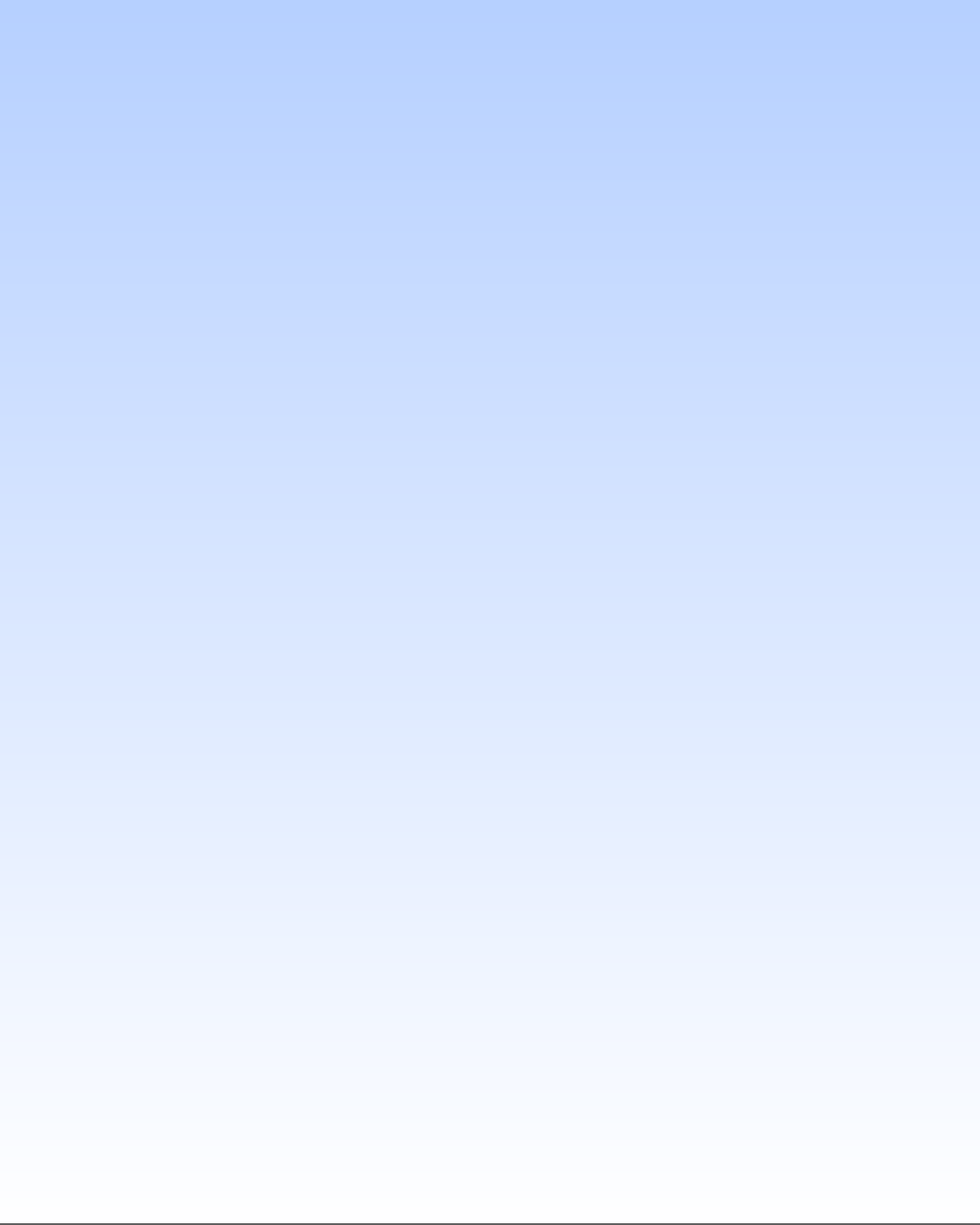 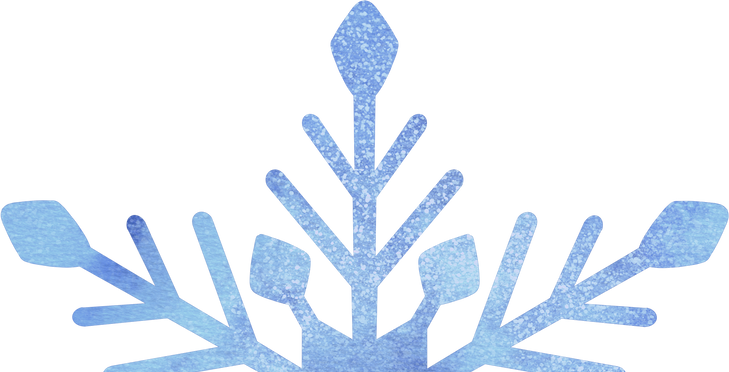 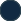 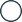 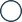 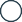 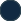 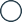 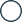 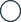 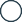 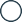 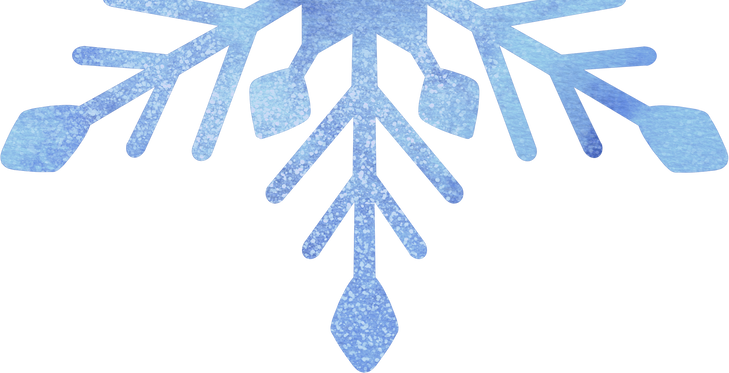 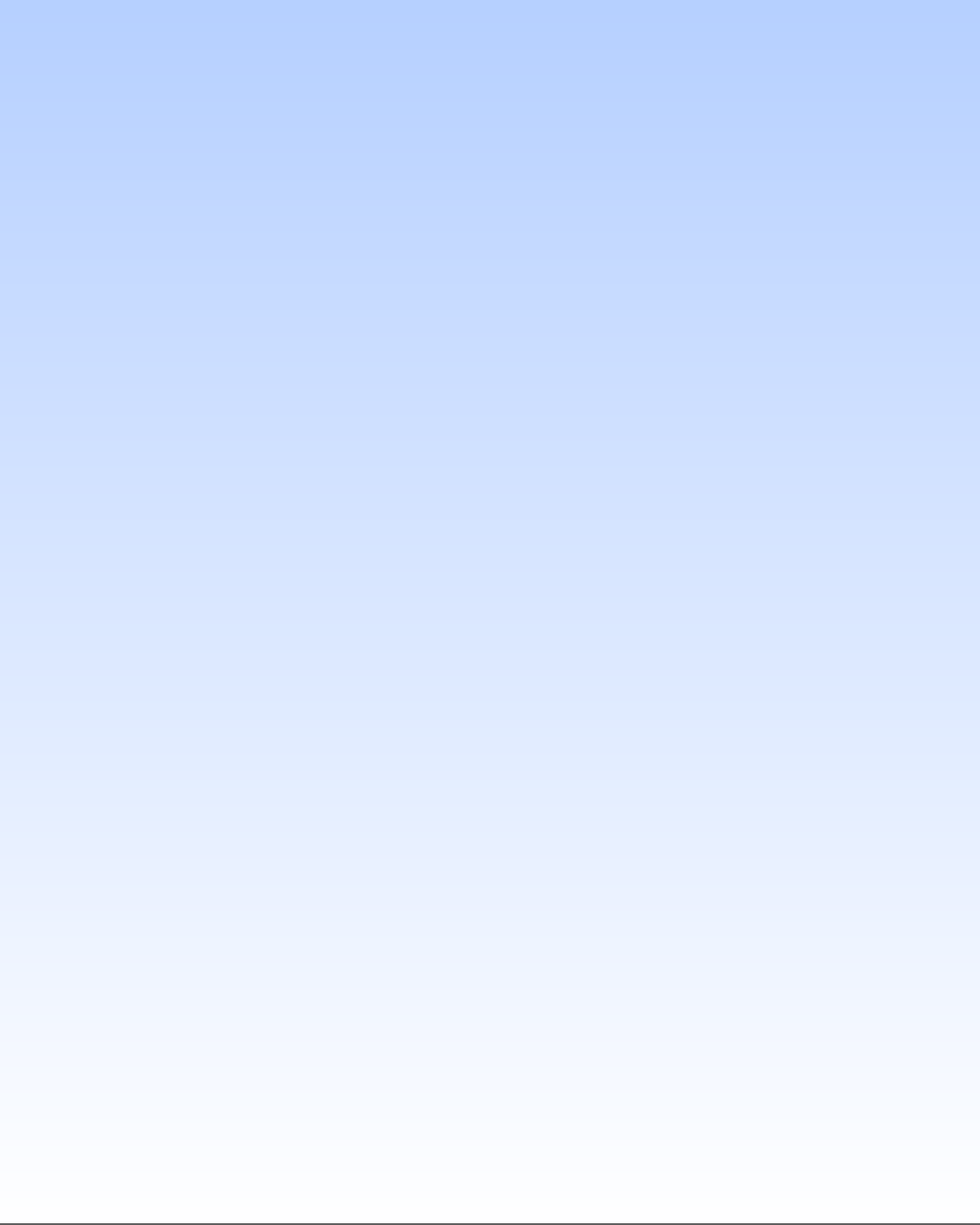 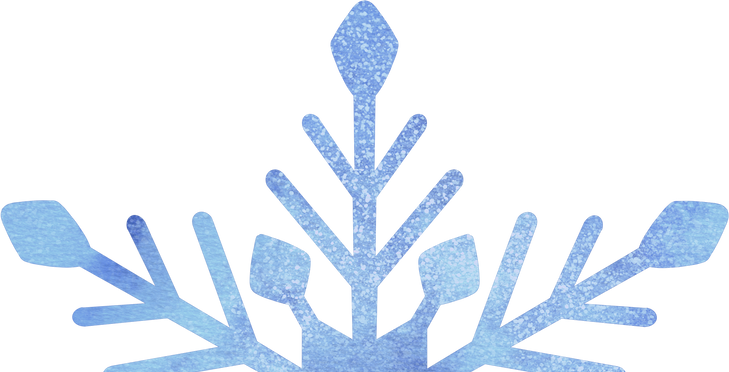 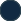 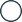 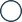 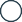 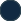 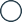 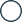 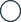 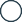 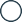 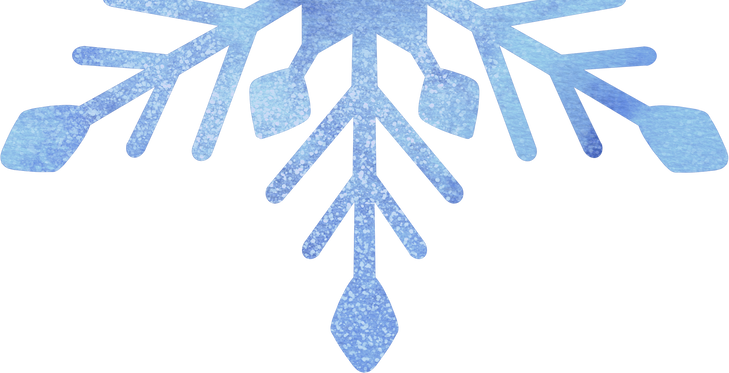 Ampumahiihdon   SM-kilpailut